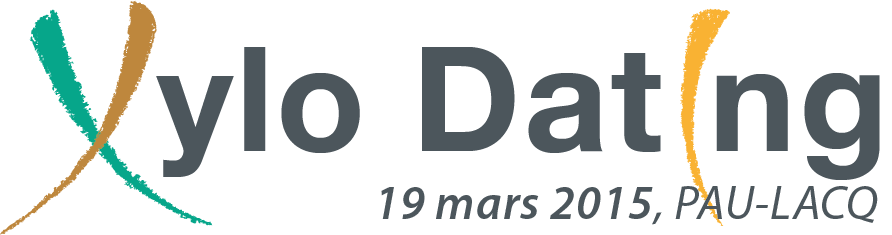 Le Pôle de Compétitivité Xylofutur organise le 8ème XyloDating à la Communauté de Communes de Lacq-Orthez - Rond-point des Chênes – 64150 Mourenx, sur le thème :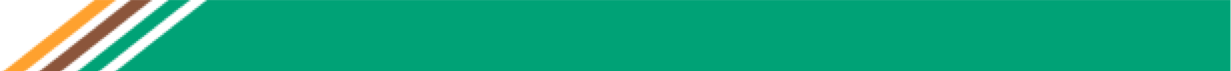 La richesse et la variabilité des extractibles issus de la biomasse bois, offrent des perspectives économiques immenses, à la fois aux acteurs industriels de la filière Forêt Bois Papier et aux industries de l’aval, telles que cosmétiques, neutraceutiques, pharmaceutiques, chimies…Programme8 h 15 : Accueil 8h45 : Mot d’accueil – Introduction9 h 00 	Voies de valorisation des ellagitanins issus de la production de copeaux de chêne œnologiques.		Séverine CROS – BOISÉ France (40)9 h 20 	Valorisation des hémicelluloses, lignines et microfibrilles de cellulose pour des produits adjuvants du bois et autres matériaux.Gilles LABAT – FCBA (33)9 h 40  	            Procédé innovant d’extraction par extrusion réactive de polyphénols.		Frédéric BATAILLE – VALAGRO RD (86)10 h 00	Stratégies alternatives aux antimicrobiens usuels : la biomasse bois comme nouvelle source d'antimicrobiens ?	Fatima M’ZALI – AQUITAINE MICROBIOLOGIE (33)10 h 20	Xylomat et Xylochem deux plateaux techniques au service des acteurs industriels de la filière bois. Bertrand CHARRIER EPCP/IPREM (64) ; Stéphane GRELIER LCPO (33)10 h 30 : 	Pause 11 h  	Développement de produits biosourcés pour le traitement de surface à partir des connexes et coproduits des industries transformatrices du bois.	Fatima EL BOUHTOURY-CHARRIER EPCP/IPREM (64)11 h 20	INCREASE: un projet de consortium public/privé pour la transformation de la biomasse lignocellulosique.François JÉRÔME – Institut de Chimie des Milieux et Matériaux de  Poitiers (86)11 h 40 	Les hémicelluloses pour la synthèse de polysaccharides amphiphiles. Stéphane GRELIER LCPO (33)12 h 00 	Polyphénols du bois : molécules d'intérêt biologique pour les industries en aval.		Jean-Michel MERILLON - GESVAB (33)12 h  20            Action collective «Lignocellmarket 2.0» : un levier pour la chimie de la   biomasse bois au profil des industriels de la filière forêt-bois-papier.Rachid BELALIA – Pôle de compétitivité XYLOFUTUR (33)12 h 30 : Cocktail déjeunatoire14 h 00 à 17 h : Rendez vous personnalisésPour vous inscrire dès aujourd’hui, cliquez sur INSCRIPTIONSTARIFS INSCRIPTIONS 	Adhérent du Pôle Xylofutur 		30 € HT soit 36 € TTCNon Adhérent du Pôle Xylofutur 	             80 € HT soit 96 € TTCCONTACTS 	Annick LARRIEU-MANAN Responsable Animation, Communication Tél. 06 19 03 81 39annick.larrieumanan@xylofutur.frRachid Belalia Chef de projet -Tél 06 33 57 17 63 rachid.belalia@xylofutur.fr  